Предложите ребенку назвать все признаки весны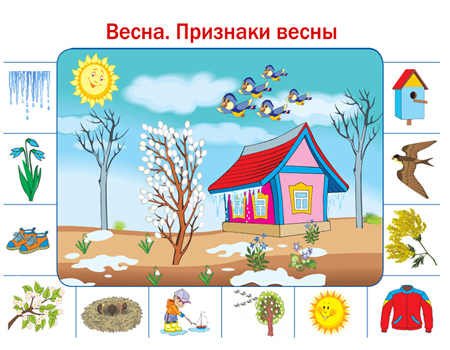 ЗРИТЕЛЬНАЯ ГИМНАСТИКАДОЖДИКДождик, дождик, пуще лей.Смотрят вверх.Капель, капель не жалей.Смотрят вниз.Только нас не замочи.Делают круговые движения глазами.Зря в окошко не стучи.Задание на развитие зрительного восприятия и мелкой моторикиОбведи предметы на картинке по точкам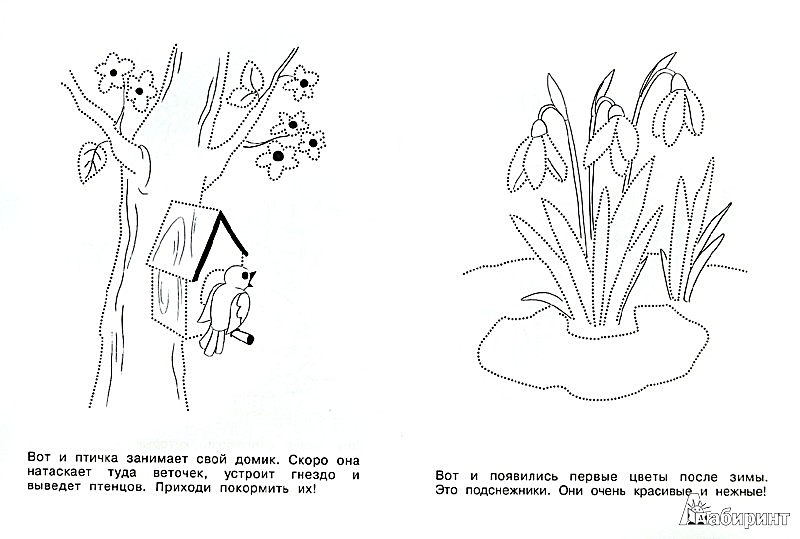 